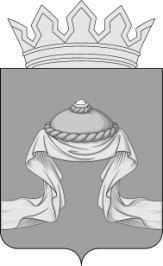 Администрация Назаровского районаКрасноярского краяПОСТАНОВЛЕНИЕ«05»  10 2022                                   г. Назарово                                       № 335-пО внесении изменений в постановление администрации Назаровского района  от 29.10.2013 № 585-п «Об утверждении муниципальной программы Назаровского района «Развитие транспортной системы» В соответствии со статьей 179 Бюджетного кодекса Российской Федерации, постановлением администрации Назаровского района от 17.11.2021 № 320-п «Об утверждении Порядка принятия решений о разработке муниципальных программ Назаровского района, их формировании и реализации», постановлением администрации Назаровского района от 19.09.2013 № 480-п «Об утверждении перечня муниципальных программ администрации Назаровского района», руководствуясь статьями 15 и 19 Устава Назаровского муниципального района Красноярского края, ПОСТАНОВЛЯЮ:  1. Внести в постановление администрации Назаровского района от 29.10.2013 № 585-п «Об утверждении муниципальной программы Назаровского района «Развитие транспортной системы» следующие изменения:1.1. В муниципальной программе Назаровского района «Развитие транспортной системы»:1.1.1. Строку 10 раздела 1 «Паспорт муниципальной программы «Развитие транспортной системы» изложить в следующей редакции:1.1.2. Абзац первый раздела 7 «Информация о ресурсном обеспечении и прогнозной оценке расходов на реализацию целей программы» изложить в следующей редакции:«Общий объем финансирования программы на 2014-2024 составляет 196924,5 тыс. рублей, из них:в 2014 году – 13225,3 тыс.рублей;в 2015 году – 16100,0 тыс.рублей;в 2016 году – 14909,8 тыс. рублей;в 2017 году – 14561,4 тыс.рублей;в 2018 году – 13410,9 тыс.рублей;в 2019 году – 14032,1 тыс.рублей;в 2020 году – 31084,2 тыс.рублей;в 2021 году – 30957,4 тыс.рублей;в 2022 году – 18879,8 тыс.рублей;в 2023 году – 14881,8 тыс. рублей;в 2024 году – 14881,8 тыс. рублей.»;1.1.3. Приложение 1 к муниципальной программе Назаровского района «Развитие транспортной системы» изложить в новой редакции согласно приложению 1 к настоящему постановлению;1.1.4. Приложение 2 к муниципальной программе Назаровского района «Развитие транспортной системы» изложить в новой редакции согласно приложению 2 к настоящему постановлению.2. Отделу организационной работы и документационного обеспечения администрации Назаровского района (Любавина) разместить постановление на официальном сайте Назаровского муниципального района в информационно-телекоммуникационной сети «Интернет».3. Контроль за выполнением постановления возложить на первого заместителя главы района, руководителя финансового управления администрации Назаровского района (Мельничук).4. Постановление вступает в силу в день, следующий за днем его официального опубликования в газете «Советское Причулымье».  Глава района                                                                                       М.А. Ковалев «Информация по ресурсному обеспечению муниципальной программы, в том числе в разбивке по источникам финансирования поОбщий объем финансирования программы составляет     196924,5 тыс. рублей, из них:  в 2014 году – 13225,3 тыс.рублей;в 2015 году – 16100,0 тыс.рублей;в 2016 году – 14909,8 тыс. рублей;в 2017 году – 14561,4 тыс.рублей;в 2018 году – 13410,9 тыс.рублей;в 2019 году – 14032,1 тыс.рублей;годам реализации программыв 2020 году – 31084,2 тыс.рублей;	в 2021 году – 30957,4 тыс.рублей;	в 2022 году – 18879,8 тыс.рублей;в 2023 году – 14881,8 тыс. рублей;в 2024 году – 14881,8 тыс. рублей.	В том числе:средства краевого бюджета  137615,8 тыс.рублей, из них: в 2014 году – 0 тыс.рублей;в 2015 году –0 тыс.рублей;в 2016 году – 49,2 тыс. рублей;в 2017 году – 184,8 тыс.рублей;в 2018 году – 13300,9 тыс.рублей;в 2019 году – 13945,8 тыс.рублей;в 2020 году – 30974,3 тыс.рублей;	 в 2021 году – 30847,4 тыс.рублей;	в 2022 году – 18769,8 тыс.рублей;в 2023 году – 14771,8 тыс. рублей;в 2024 году – 14771,8 тыс.рублей.	Средства районного бюджета 59308,7 тыс.рублей, из них:      в 2014 году – 13225,3 тыс.рублей;в 2015 году – 16100,0 тыс.рублей;в 2016 году – 14860,6 тыс. рублей;в 2017 году – 14376,6 тыс.рублей;в 2018 году – 110,0 тыс.рублей;в 2019 году – 86,3 тыс.рублей;в 2020 году – 109,9 тыс.рублей;	в 2021 году – 110,0 тыс.рублей;	в 2022 году – 110,0 тыс.рублей;в 2023 году – 110,0 тыс. рублей;в 2024 году – 110,0 тыс. рублей. 	»;Приложение 1Приложение 1Приложение 1Приложение 1Приложение 1Приложение 1Приложение 1к постановлению администрации к постановлению администрации к постановлению администрации к постановлению администрации к постановлению администрации к постановлению администрации к постановлению администрации Назаровского районаНазаровского районаНазаровского районаНазаровского районаНазаровского районаНазаровского районаНазаровского районаот «05» 10 2022 № 335-пот «05» 10 2022 № 335-пот «05» 10 2022 № 335-пот «05» 10 2022 № 335-пот «05» 10 2022 № 335-пот «05» 10 2022 № 335-пот «05» 10 2022 № 335-пПриложение 1Приложение 1Приложение 1Приложение 1Приложение 1Приложение 1к муниципальной программе к муниципальной программе к муниципальной программе к муниципальной программе к муниципальной программе к муниципальной программе к муниципальной программе «Развитие транспортной системы»«Развитие транспортной системы»«Развитие транспортной системы»«Развитие транспортной системы»«Развитие транспортной системы»«Развитие транспортной системы»«Развитие транспортной системы»от 29.10.2013 № 585-пот 29.10.2013 № 585-пот 29.10.2013 № 585-пот 29.10.2013 № 585-пот 29.10.2013 № 585-пот 29.10.2013 № 585-пот 29.10.2013 № 585-пИнформация о распределении планируемых расходов по отдельным мероприятиям муниципальной программы Назаровского района Информация о распределении планируемых расходов по отдельным мероприятиям муниципальной программы Назаровского района Информация о распределении планируемых расходов по отдельным мероприятиям муниципальной программы Назаровского района Информация о распределении планируемых расходов по отдельным мероприятиям муниципальной программы Назаровского района Информация о распределении планируемых расходов по отдельным мероприятиям муниципальной программы Назаровского района Информация о распределении планируемых расходов по отдельным мероприятиям муниципальной программы Назаровского района Информация о распределении планируемых расходов по отдельным мероприятиям муниципальной программы Назаровского района Информация о распределении планируемых расходов по отдельным мероприятиям муниципальной программы Назаровского района Информация о распределении планируемых расходов по отдельным мероприятиям муниципальной программы Назаровского района Информация о распределении планируемых расходов по отдельным мероприятиям муниципальной программы Назаровского района Информация о распределении планируемых расходов по отдельным мероприятиям муниципальной программы Назаровского района Информация о распределении планируемых расходов по отдельным мероприятиям муниципальной программы Назаровского района Информация о распределении планируемых расходов по отдельным мероприятиям муниципальной программы Назаровского района Информация о распределении планируемых расходов по отдельным мероприятиям муниципальной программы Назаровского района Информация о распределении планируемых расходов по отдельным мероприятиям муниципальной программы Назаровского района Информация о распределении планируемых расходов по отдельным мероприятиям муниципальной программы Назаровского района Информация о распределении планируемых расходов по отдельным мероприятиям муниципальной программы Назаровского района Информация о распределении планируемых расходов по отдельным мероприятиям муниципальной программы Назаровского района Информация о распределении планируемых расходов по отдельным мероприятиям муниципальной программы Назаровского района Информация о распределении планируемых расходов по отдельным мероприятиям муниципальной программы Назаровского района Информация о распределении планируемых расходов по отдельным мероприятиям муниципальной программы Назаровского района Информация о распределении планируемых расходов по отдельным мероприятиям муниципальной программы Назаровского района Информация о распределении планируемых расходов по отдельным мероприятиям муниципальной программы Назаровского района Информация о распределении планируемых расходов по отдельным мероприятиям муниципальной программы Назаровского района «Развитие транспортной системы»«Развитие транспортной системы»«Развитие транспортной системы»«Развитие транспортной системы»«Развитие транспортной системы»«Развитие транспортной системы»«Развитие транспортной системы»«Развитие транспортной системы»«Развитие транспортной системы»«Развитие транспортной системы»«Развитие транспортной системы»«Развитие транспортной системы»«Развитие транспортной системы»«Развитие транспортной системы»«Развитие транспортной системы»«Развитие транспортной системы»«Развитие транспортной системы»«Развитие транспортной системы»«Развитие транспортной системы»«Развитие транспортной системы»«Развитие транспортной системы»«Развитие транспортной системы»«Развитие транспортной системы»«Развитие транспортной системы»Статус (муниципальная программа, подпрограмма)Наименование  программы, подпрограммыНаименование  программы, подпрограммыНаименование  программы, подпрограммыНаименование ГРБСНаименование ГРБСКод бюджетной классификацииКод бюджетной классификацииКод бюджетной классификацииКод бюджетной классификацииКод бюджетной классификацииКод бюджетной классификацииКод бюджетной классификацииКод бюджетной классификацииСтатус (муниципальная программа, подпрограмма)Наименование  программы, подпрограммыНаименование  программы, подпрограммыНаименование  программы, подпрограммыНаименование ГРБСНаименование ГРБСКод бюджетной классификацииКод бюджетной классификацииКод бюджетной классификацииКод бюджетной классификацииКод бюджетной классификацииКод бюджетной классификацииКод бюджетной классификацииКод бюджетной классификацииСтатус (муниципальная программа, подпрограмма)Наименование  программы, подпрограммыНаименование  программы, подпрограммыНаименование  программы, подпрограммыНаименование ГРБСНаименование ГРБСГРБСГРБСРзРзЦСРЦСРВРВР20212021202220222023202320242024Итого на периодИтого на периодСтатус (муниципальная программа, подпрограмма)Наименование  программы, подпрограммыНаименование  программы, подпрограммыНаименование  программы, подпрограммыНаименование ГРБСНаименование ГРБСГРБСГРБСПрПрЦСРЦСРВРВРгодгодгодгодгодгодгодгодИтого на периодИтого на периодМуниципальная программа «Развитие транспортной системы» «Развитие транспортной системы» «Развитие транспортной системы»всего расходные обязательства по программевсего расходные обязательства по программеХХХХХХХХ30 535,530 535,518879,8 18879,8 15172,415172,415172,415172,479760,179760,1Муниципальная программа «Развитие транспортной системы» «Развитие транспортной системы» «Развитие транспортной системы»в том числе по ГРБС:в том числе по ГРБС:0,00,0Муниципальная программа «Развитие транспортной системы» «Развитие транспортной системы» «Развитие транспортной системы»Администрация районаАдминистрация района016016040804081050076470105007647081181114 458,914 458,914 578,914 578,915062,415062,415062,415062,479650,179650,1Муниципальная программа «Развитие транспортной системы» «Развитие транспортной системы» «Развитие транспортной системы»Администрация районаАдминистрация района016016040904091050075090105007509054054012 089,912 089,90,00,00,00,00,00,012 089,912 089,9Муниципальная программа «Развитие транспортной системы» «Развитие транспортной системы» «Развитие транспортной системы»Администрация районаАдминистрация района0160160408040810500764701050076470121121128,2128,2149,7149,7126,3126,3126,3126,3530,5530,5Муниципальная программа «Развитие транспортной системы» «Развитие транспортной системы» «Развитие транспортной системы»Администрация районаАдминистрация района016016040804081050076470105007647012912938,738,745,245,241,441,441,441,4166,7166,7Муниципальная программа «Развитие транспортной системы» «Развитие транспортной системы» «Развитие транспортной системы»Администрация районаАдминистрация района016016040804081050076470105007647024424420,420,425,225,225,225,225,225,296,096,0Муниципальная программа «Развитие транспортной системы» «Развитие транспортной системы» «Развитие транспортной системы»Администрация районаАдминистрация района10500S508010500S50803 398,83 398,83 970,83 970,80,00,00,00,07 369,67 369,6Муниципальная программа «Развитие транспортной системы» «Развитие транспортной системы» «Развитие транспортной системы»Администрация районаАдминистрация района105R310601105R3106012402400,00,00,00,00,00,00,00,00,00,0Муниципальная программа «Развитие транспортной системы» «Развитие транспортной системы» «Развитие транспортной системы»Администрация районаАдминистрация района105R310601105R310601540540290,6290,60,00,00,00,00,00,0290,6290,6Муниципальная программа «Развитие транспортной системы» «Развитие транспортной системы» «Развитие транспортной системы»Управление образования администрации Назаровского районаУправление образования администрации Назаровского района079079070207021050084670105008467024424455,055,055,055,055,055,055,055,0220,0220,0Муниципальная программа «Развитие транспортной системы» «Развитие транспортной системы» «Развитие транспортной системы»Управление образования администрации Назаровского районаУправление образования администрации Назаровского района079079070107011050084670105008467024424455,055,055,055,055,055,055,055,0220,0220,0Отдельное мероприятие программы 1Возмещение организациям автомобильного транспорта  недополученных доходов, возникающих в результате государственного регулирования тарифов, небольшой интенсивности пассажиропотоков по внутрирайонным маршрутам вне границ населённых пунктов Назаровского районаВозмещение организациям автомобильного транспорта  недополученных доходов, возникающих в результате государственного регулирования тарифов, небольшой интенсивности пассажиропотоков по внутрирайонным маршрутам вне границ населённых пунктов Назаровского районаВозмещение организациям автомобильного транспорта  недополученных доходов, возникающих в результате государственного регулирования тарифов, небольшой интенсивности пассажиропотоков по внутрирайонным маршрутам вне границ населённых пунктов Назаровского районавсего расходные обязательствавсего расходные обязательства016016040804081050076470105007647081181114 458,914 458,914 578,914 578,914 578,914 578,914 578,914 578,958 195,658 195,6Отдельное мероприятие программы 1Возмещение организациям автомобильного транспорта  недополученных доходов, возникающих в результате государственного регулирования тарифов, небольшой интенсивности пассажиропотоков по внутрирайонным маршрутам вне границ населённых пунктов Назаровского районаВозмещение организациям автомобильного транспорта  недополученных доходов, возникающих в результате государственного регулирования тарифов, небольшой интенсивности пассажиропотоков по внутрирайонным маршрутам вне границ населённых пунктов Назаровского районаВозмещение организациям автомобильного транспорта  недополученных доходов, возникающих в результате государственного регулирования тарифов, небольшой интенсивности пассажиропотоков по внутрирайонным маршрутам вне границ населённых пунктов Назаровского районав том числе по ГРБСв том числе по ГРБСОтдельное мероприятие программы 1Возмещение организациям автомобильного транспорта  недополученных доходов, возникающих в результате государственного регулирования тарифов, небольшой интенсивности пассажиропотоков по внутрирайонным маршрутам вне границ населённых пунктов Назаровского районаВозмещение организациям автомобильного транспорта  недополученных доходов, возникающих в результате государственного регулирования тарифов, небольшой интенсивности пассажиропотоков по внутрирайонным маршрутам вне границ населённых пунктов Назаровского районаВозмещение организациям автомобильного транспорта  недополученных доходов, возникающих в результате государственного регулирования тарифов, небольшой интенсивности пассажиропотоков по внутрирайонным маршрутам вне границ населённых пунктов Назаровского районаАдминистрация районаАдминистрация района016016040804081050076470105007647081181114 458,914 458,914 578,914 578,914 578,914 578,914 578,914 578,958 195,658 195,6Отдельное мероприятие программы 2 Мероприятия по формированию безопасного поведения участников дорожного движения Мероприятия по формированию безопасного поведения участников дорожного движения Мероприятия по формированию безопасного поведения участников дорожного движениявсего расходные обязательства всего расходные обязательства 079079070207021050076470105007647024424455,055,055,055,055,055,055,055,0220,0220,0Отдельное мероприятие программы 2 Мероприятия по формированию безопасного поведения участников дорожного движения Мероприятия по формированию безопасного поведения участников дорожного движения Мероприятия по формированию безопасного поведения участников дорожного движениявсего расходные обязательства всего расходные обязательства 079079070107011050076470105007647024424454,954,955,055,055,055,055,055,0219,9219,9Отдельное мероприятие программы 2 Мероприятия по формированию безопасного поведения участников дорожного движения Мероприятия по формированию безопасного поведения участников дорожного движения Мероприятия по формированию безопасного поведения участников дорожного движенияв том числе по ГРБС:в том числе по ГРБС:Отдельное мероприятие программы 2 Мероприятия по формированию безопасного поведения участников дорожного движения Мероприятия по формированию безопасного поведения участников дорожного движения Мероприятия по формированию безопасного поведения участников дорожного движенияУправление образования администрации Назаровского районаУправление образования администрации Назаровского района079079070207021050076470105007647024424455,055,055,055,055,055,055,055,0220,0220,0Отдельное мероприятие программы 2 Мероприятия по формированию безопасного поведения участников дорожного движения Мероприятия по формированию безопасного поведения участников дорожного движения Мероприятия по формированию безопасного поведения участников дорожного движенияУправление образования администрации Назаровского районаУправление образования администрации Назаровского района079079070107011050076470105007647024424454,954,955,055,055,055,055,055,0219,9219,9Отдельное мероприятие 3Капитальный ремонт и ремонт автомобильных дорог общего пользования местного значения за счет средств дорожного фонда Красноярского краяКапитальный ремонт и ремонт автомобильных дорог общего пользования местного значения за счет средств дорожного фонда Красноярского краяКапитальный ремонт и ремонт автомобильных дорог общего пользования местного значения за счет средств дорожного фонда Красноярского краявсего расходные обязательствавсего расходные обязательства016016040904091050075090105007509054054012 089,912 089,90,00,00,00,00,00,012 089,912 089,9Отдельное мероприятие 3Капитальный ремонт и ремонт автомобильных дорог общего пользования местного значения за счет средств дорожного фонда Красноярского краяКапитальный ремонт и ремонт автомобильных дорог общего пользования местного значения за счет средств дорожного фонда Красноярского краяКапитальный ремонт и ремонт автомобильных дорог общего пользования местного значения за счет средств дорожного фонда Красноярского краяв том числе по ГРБСв том числе по ГРБСОтдельное мероприятие 3Капитальный ремонт и ремонт автомобильных дорог общего пользования местного значения за счет средств дорожного фонда Красноярского краяКапитальный ремонт и ремонт автомобильных дорог общего пользования местного значения за счет средств дорожного фонда Красноярского краяКапитальный ремонт и ремонт автомобильных дорог общего пользования местного значения за счет средств дорожного фонда Красноярского краяАдминистрация районаАдминистрация района016040904091050075090105007509054054054054012 089,912 089,9 0,0 0,00,0 0,0 0,0 0,0 12 089,9Отдельное мероприятие программы 4Расходы на выплаты персоналу в целях обеспечения выполнения функций государственными (муниципальными) органами, казенными учреждениями, органами управления государственными внебюджетными фондамиРасходы на выплаты персоналу в целях обеспечения выполнения функций государственными (муниципальными) органами, казенными учреждениями, органами управления государственными внебюджетными фондамиРасходы на выплаты персоналу в целях обеспечения выполнения функций государственными (муниципальными) органами, казенными учреждениями, органами управления государственными внебюджетными фондамивсего расходные обязательствавсего расходные обязательства01610500764701050076470100100100100166,9166,9187,0187,0167,7167,7167,7167,7689,3Отдельное мероприятие программы 4Расходы на выплаты персоналу в целях обеспечения выполнения функций государственными (муниципальными) органами, казенными учреждениями, органами управления государственными внебюджетными фондамиРасходы на выплаты персоналу в целях обеспечения выполнения функций государственными (муниципальными) органами, казенными учреждениями, органами управления государственными внебюджетными фондамиРасходы на выплаты персоналу в целях обеспечения выполнения функций государственными (муниципальными) органами, казенными учреждениями, органами управления государственными внебюджетными фондамив том числе по ГРБСв том числе по ГРБСОтдельное мероприятие программы 4Расходы на выплаты персоналу в целях обеспечения выполнения функций государственными (муниципальными) органами, казенными учреждениями, органами управления государственными внебюджетными фондамиРасходы на выплаты персоналу в целях обеспечения выполнения функций государственными (муниципальными) органами, казенными учреждениями, органами управления государственными внебюджетными фондамиРасходы на выплаты персоналу в целях обеспечения выполнения функций государственными (муниципальными) органами, казенными учреждениями, органами управления государственными внебюджетными фондамиАдминистрация районаАдминистрация района121121121121128,2128,2149,7149,7126,3126,3126,3126,3530,5Отдельное мероприятие программы 4Расходы на выплаты персоналу в целях обеспечения выполнения функций государственными (муниципальными) органами, казенными учреждениями, органами управления государственными внебюджетными фондамиРасходы на выплаты персоналу в целях обеспечения выполнения функций государственными (муниципальными) органами, казенными учреждениями, органами управления государственными внебюджетными фондамиРасходы на выплаты персоналу в целях обеспечения выполнения функций государственными (муниципальными) органами, казенными учреждениями, органами управления государственными внебюджетными фондамиАдминистрация районаАдминистрация района016040804081050076470105007647012912912912938,738,745,245,241,441,441,441,4166,7Отдельное мероприятие программы 5Закупка товаров, работ и услуг для обеспечения государственных (муниципальных) нуждЗакупка товаров, работ и услуг для обеспечения государственных (муниципальных) нуждЗакупка товаров, работ и услуг для обеспечения государственных (муниципальных) нуждвсего расходные обязательствавсего расходные обязательства016040804081050076470105007647024424424424420,420,425,225,225,225,225,225,296,0Отдельное мероприятие программы 5Закупка товаров, работ и услуг для обеспечения государственных (муниципальных) нуждЗакупка товаров, работ и услуг для обеспечения государственных (муниципальных) нуждЗакупка товаров, работ и услуг для обеспечения государственных (муниципальных) нуждв том числе по ГРБСв том числе по ГРБСОтдельное мероприятие программы 5Закупка товаров, работ и услуг для обеспечения государственных (муниципальных) нуждЗакупка товаров, работ и услуг для обеспечения государственных (муниципальных) нуждЗакупка товаров, работ и услуг для обеспечения государственных (муниципальных) нуждАдминистрация районаАдминистрация района016040804081050076470105007647024424424424420,420,425,225,225,225,225,225,296,0Отдельное мероприятие программы 6Содержание автомобильных дорог общего пользования местного значения за счет средств дорожного фонда Красноярского краяСодержание автомобильных дорог общего пользования местного значения за счет средств дорожного фонда Красноярского краяСодержание автомобильных дорог общего пользования местного значения за счет средств дорожного фонда Красноярского краявсего расходные обязательствавсего расходные обязательства10500S508010500S50803398,83398,83970,83970,800007369,6Отдельное мероприятие программы 6Содержание автомобильных дорог общего пользования местного значения за счет средств дорожного фонда Красноярского краяСодержание автомобильных дорог общего пользования местного значения за счет средств дорожного фонда Красноярского краяСодержание автомобильных дорог общего пользования местного значения за счет средств дорожного фонда Красноярского краяв том числе по ГРБСв том числе по ГРБСОтдельное мероприятие программы 6Содержание автомобильных дорог общего пользования местного значения за счет средств дорожного фонда Красноярского краяСодержание автомобильных дорог общего пользования местного значения за счет средств дорожного фонда Красноярского краяСодержание автомобильных дорог общего пользования местного значения за счет средств дорожного фонда Красноярского краяАдминистрация районаАдминистрация района10500S508010500S508010500S50803398,83398,83970,83970,87369,6Отдельное мероприятие 7Реализация мероприятий, направленных на повышение безопасности дорожного движения за счет средств дорожного фонда Красноярского края в рамках отдельных мероприятий муниципальной программы "Развитие транспортной системы Реализация мероприятий, направленных на повышение безопасности дорожного движения за счет средств дорожного фонда Красноярского края в рамках отдельных мероприятий муниципальной программы "Развитие транспортной системы Реализация мероприятий, направленных на повышение безопасности дорожного движения за счет средств дорожного фонда Красноярского края в рамках отдельных мероприятий муниципальной программы "Развитие транспортной системы всего расходные обязательствавсего расходные обязательства105R310601105R310601105R310601290,6290,6000000290,6Отдельное мероприятие 7Реализация мероприятий, направленных на повышение безопасности дорожного движения за счет средств дорожного фонда Красноярского края в рамках отдельных мероприятий муниципальной программы "Развитие транспортной системы Реализация мероприятий, направленных на повышение безопасности дорожного движения за счет средств дорожного фонда Красноярского края в рамках отдельных мероприятий муниципальной программы "Развитие транспортной системы Реализация мероприятий, направленных на повышение безопасности дорожного движения за счет средств дорожного фонда Красноярского края в рамках отдельных мероприятий муниципальной программы "Развитие транспортной системы в том числе по ГРБСв том числе по ГРБСОтдельное мероприятие 7Реализация мероприятий, направленных на повышение безопасности дорожного движения за счет средств дорожного фонда Красноярского края в рамках отдельных мероприятий муниципальной программы "Развитие транспортной системы Реализация мероприятий, направленных на повышение безопасности дорожного движения за счет средств дорожного фонда Красноярского края в рамках отдельных мероприятий муниципальной программы "Развитие транспортной системы Реализация мероприятий, направленных на повышение безопасности дорожного движения за счет средств дорожного фонда Красноярского края в рамках отдельных мероприятий муниципальной программы "Развитие транспортной системы Администрация районаАдминистрация района105R310601105R310601105R310601240240Отдельное мероприятие 7Реализация мероприятий, направленных на повышение безопасности дорожного движения за счет средств дорожного фонда Красноярского края в рамках отдельных мероприятий муниципальной программы "Развитие транспортной системы Реализация мероприятий, направленных на повышение безопасности дорожного движения за счет средств дорожного фонда Красноярского края в рамках отдельных мероприятий муниципальной программы "Развитие транспортной системы Реализация мероприятий, направленных на повышение безопасности дорожного движения за счет средств дорожного фонда Красноярского края в рамках отдельных мероприятий муниципальной программы "Развитие транспортной системы Администрация районаАдминистрация района105R310601105R310601105R310601540540290,6290,6290,6Приложение 2к постановлению администрации Приложение 2к постановлению администрации Приложение 2к постановлению администрации Приложение 2к постановлению администрации Приложение 2к постановлению администрации Приложение 2к постановлению администрации Приложение 2к постановлению администрации Назаровского районаНазаровского районаНазаровского районаНазаровского районаНазаровского районаНазаровского районаНазаровского районаот «05» 10 2022 № 335-пот «05» 10 2022 № 335-пот «05» 10 2022 № 335-пот «05» 10 2022 № 335-пот «05» 10 2022 № 335-пот «05» 10 2022 № 335-пот «05» 10 2022 № 335-пПриложение 2Приложение 2Приложение 2Приложение 2Приложение 2Приложение 2Приложение 2к муниципальной программе к муниципальной программе к муниципальной программе к муниципальной программе к муниципальной программе к муниципальной программе к муниципальной программе «Развитие транспортной системы»«Развитие транспортной системы»«Развитие транспортной системы»«Развитие транспортной системы»«Развитие транспортной системы»«Развитие транспортной системы»«Развитие транспортной системы»от 29.10.2013 № 585-пот 29.10.2013 № 585-пот 29.10.2013 № 585-пот 29.10.2013 № 585-пот 29.10.2013 № 585-пот 29.10.2013 № 585-пот 29.10.2013 № 585-пИнформация о ресурсном обеспечении и прогнозной оценке расходов на реализацию целей Информация о ресурсном обеспечении и прогнозной оценке расходов на реализацию целей Информация о ресурсном обеспечении и прогнозной оценке расходов на реализацию целей Информация о ресурсном обеспечении и прогнозной оценке расходов на реализацию целей Информация о ресурсном обеспечении и прогнозной оценке расходов на реализацию целей Информация о ресурсном обеспечении и прогнозной оценке расходов на реализацию целей Информация о ресурсном обеспечении и прогнозной оценке расходов на реализацию целей Информация о ресурсном обеспечении и прогнозной оценке расходов на реализацию целей Информация о ресурсном обеспечении и прогнозной оценке расходов на реализацию целей Информация о ресурсном обеспечении и прогнозной оценке расходов на реализацию целей Информация о ресурсном обеспечении и прогнозной оценке расходов на реализацию целей Информация о ресурсном обеспечении и прогнозной оценке расходов на реализацию целей Информация о ресурсном обеспечении и прогнозной оценке расходов на реализацию целей Информация о ресурсном обеспечении и прогнозной оценке расходов на реализацию целей муниципальной программы «Развитие транспортной системы»муниципальной программы «Развитие транспортной системы»муниципальной программы «Развитие транспортной системы»муниципальной программы «Развитие транспортной системы»муниципальной программы «Развитие транспортной системы»муниципальной программы «Развитие транспортной системы»муниципальной программы «Развитие транспортной системы»муниципальной программы «Развитие транспортной системы»муниципальной программы «Развитие транспортной системы»муниципальной программы «Развитие транспортной системы»муниципальной программы «Развитие транспортной системы»муниципальной программы «Развитие транспортной системы»муниципальной программы «Развитие транспортной системы»муниципальной программы «Развитие транспортной системы»СтатусНаименование муниципальной программы, подпрограммы муниципальной программыНаименование муниципальной программы, подпрограммы муниципальной программыОтветственный исполнитель, соисполнителиОтветственный исполнитель, соисполнителиОценка расходов (тыс. руб.), годыОценка расходов (тыс. руб.), годыОценка расходов (тыс. руб.), годыОценка расходов (тыс. руб.), годыОценка расходов (тыс. руб.), годыОценка расходов (тыс. руб.), годыОценка расходов (тыс. руб.), годыОценка расходов (тыс. руб.), годыОценка расходов (тыс. руб.), годыСтатусНаименование муниципальной программы, подпрограммы муниципальной программыНаименование муниципальной программы, подпрограммы муниципальной программыОтветственный исполнитель, соисполнителиОтветственный исполнитель, соисполнители2021 год2022 год2022 год2023 год2023 год2024 год2024 годИтого на периодИтого на периодМуниципальная программа«Развитие транспортной системы»«Развитие транспортной системы»Всего                  Всего                  30 535,518 879,818 879,815 172,415 172,415 172,415 172,479760,179760,1Муниципальная программа«Развитие транспортной системы»«Развитие транспортной системы»в том числе:             в том числе:             в том числе:             в том числе:             в том числе:             в том числе:             в том числе:             в том числе:             в том числе:             в том числе:             в том числе:             Муниципальная программа«Развитие транспортной системы»«Развитие транспортной системы»федеральный бюджет (*)   федеральный бюджет (*)   краевой бюджет  (*)         краевой бюджет  (*)         30 425,518 768,818 768,815 062,415 062,415 062,415 062,479 650,179 650,1районный бюджетрайонный бюджет110,0110,0110,0110,0110,0110,0110,0440,0440,0внебюджетные  источники                 внебюджетные  источники                 бюджеты сельских поселений (**)   бюджеты сельских поселений (**)   юридические лицаюридические лицаМероприятие программы 1Осуществление государственных полномочий по организации регулярных перевозок пассажиров и багажа автомобильным транспортом по межмуниципальным маршрутам регулярных перевозок в пригородном и междугородном сообщении, соединяющим поселения, расположенные в границах муниципального района, с его административным центром, находящимся на территории соответствующего городского округаОсуществление государственных полномочий по организации регулярных перевозок пассажиров и багажа автомобильным транспортом по межмуниципальным маршрутам регулярных перевозок в пригородном и междугородном сообщении, соединяющим поселения, расположенные в границах муниципального района, с его административным центром, находящимся на территории соответствующего городского округаВсегоВсего14 458,914 578,914 578,914 578,914 578,914 578,914 578,958 195,658 195,6Мероприятие программы 1Осуществление государственных полномочий по организации регулярных перевозок пассажиров и багажа автомобильным транспортом по межмуниципальным маршрутам регулярных перевозок в пригородном и междугородном сообщении, соединяющим поселения, расположенные в границах муниципального района, с его административным центром, находящимся на территории соответствующего городского округаОсуществление государственных полномочий по организации регулярных перевозок пассажиров и багажа автомобильным транспортом по межмуниципальным маршрутам регулярных перевозок в пригородном и междугородном сообщении, соединяющим поселения, расположенные в границах муниципального района, с его административным центром, находящимся на территории соответствующего городского округав том числе:             в том числе:             в том числе:             в том числе:             в том числе:             в том числе:             в том числе:             в том числе:             в том числе:             в том числе:             в том числе:             Мероприятие программы 1Осуществление государственных полномочий по организации регулярных перевозок пассажиров и багажа автомобильным транспортом по межмуниципальным маршрутам регулярных перевозок в пригородном и междугородном сообщении, соединяющим поселения, расположенные в границах муниципального района, с его административным центром, находящимся на территории соответствующего городского округаОсуществление государственных полномочий по организации регулярных перевозок пассажиров и багажа автомобильным транспортом по межмуниципальным маршрутам регулярных перевозок в пригородном и междугородном сообщении, соединяющим поселения, расположенные в границах муниципального района, с его административным центром, находящимся на территории соответствующего городского округафедеральный бюджет (*)   федеральный бюджет (*)   Мероприятие программы 1Осуществление государственных полномочий по организации регулярных перевозок пассажиров и багажа автомобильным транспортом по межмуниципальным маршрутам регулярных перевозок в пригородном и междугородном сообщении, соединяющим поселения, расположенные в границах муниципального района, с его административным центром, находящимся на территории соответствующего городского округаОсуществление государственных полномочий по организации регулярных перевозок пассажиров и багажа автомобильным транспортом по межмуниципальным маршрутам регулярных перевозок в пригородном и междугородном сообщении, соединяющим поселения, расположенные в границах муниципального района, с его административным центром, находящимся на территории соответствующего городского округакраевой бюджет  (*)         краевой бюджет  (*)         14 458,914 578,914 578,914 578,914 578,914 578,914 578,958 195,658 195,6Мероприятие программы 1Осуществление государственных полномочий по организации регулярных перевозок пассажиров и багажа автомобильным транспортом по межмуниципальным маршрутам регулярных перевозок в пригородном и междугородном сообщении, соединяющим поселения, расположенные в границах муниципального района, с его административным центром, находящимся на территории соответствующего городского округаОсуществление государственных полномочий по организации регулярных перевозок пассажиров и багажа автомобильным транспортом по межмуниципальным маршрутам регулярных перевозок в пригородном и междугородном сообщении, соединяющим поселения, расположенные в границах муниципального района, с его административным центром, находящимся на территории соответствующего городского округарайонный бюджетрайонный бюджетМероприятие программы 1Осуществление государственных полномочий по организации регулярных перевозок пассажиров и багажа автомобильным транспортом по межмуниципальным маршрутам регулярных перевозок в пригородном и междугородном сообщении, соединяющим поселения, расположенные в границах муниципального района, с его административным центром, находящимся на территории соответствующего городского округаОсуществление государственных полномочий по организации регулярных перевозок пассажиров и багажа автомобильным транспортом по межмуниципальным маршрутам регулярных перевозок в пригородном и междугородном сообщении, соединяющим поселения, расположенные в границах муниципального района, с его административным центром, находящимся на территории соответствующего городского округавнебюджетные  источники                 внебюджетные  источники                 Мероприятие программы 1Осуществление государственных полномочий по организации регулярных перевозок пассажиров и багажа автомобильным транспортом по межмуниципальным маршрутам регулярных перевозок в пригородном и междугородном сообщении, соединяющим поселения, расположенные в границах муниципального района, с его административным центром, находящимся на территории соответствующего городского округаОсуществление государственных полномочий по организации регулярных перевозок пассажиров и багажа автомобильным транспортом по межмуниципальным маршрутам регулярных перевозок в пригородном и междугородном сообщении, соединяющим поселения, расположенные в границах муниципального района, с его административным центром, находящимся на территории соответствующего городского округабюджеты сельских поселений (**)   бюджеты сельских поселений (**)   Мероприятие программы 1Осуществление государственных полномочий по организации регулярных перевозок пассажиров и багажа автомобильным транспортом по межмуниципальным маршрутам регулярных перевозок в пригородном и междугородном сообщении, соединяющим поселения, расположенные в границах муниципального района, с его административным центром, находящимся на территории соответствующего городского округаОсуществление государственных полномочий по организации регулярных перевозок пассажиров и багажа автомобильным транспортом по межмуниципальным маршрутам регулярных перевозок в пригородном и междугородном сообщении, соединяющим поселения, расположенные в границах муниципального района, с его административным центром, находящимся на территории соответствующего городского округаюридические лицаюридические лицаМероприятие программы 2 Мероприятия по формированию безопасного поведения участников дорожного движения Мероприятия по формированию безопасного поведения участников дорожного движенияВсего                    Всего                    110,0110,0110,0110,0110,0110,0110,0440,0440,0Мероприятие программы 2 Мероприятия по формированию безопасного поведения участников дорожного движения Мероприятия по формированию безопасного поведения участников дорожного движенияв том числе:             в том числе:             в том числе:             в том числе:             в том числе:             в том числе:             в том числе:             в том числе:             в том числе:             в том числе:             в том числе:             Мероприятие программы 2 Мероприятия по формированию безопасного поведения участников дорожного движения Мероприятия по формированию безопасного поведения участников дорожного движенияфедеральный бюджет (*)   федеральный бюджет (*)   Мероприятие программы 2 Мероприятия по формированию безопасного поведения участников дорожного движения Мероприятия по формированию безопасного поведения участников дорожного движениякраевой бюджет (*)          краевой бюджет (*)          Мероприятие программы 2 Мероприятия по формированию безопасного поведения участников дорожного движения Мероприятия по формированию безопасного поведения участников дорожного движениярайонный бюджетрайонный бюджет110,0110,0110,0110,0110,0110,0110,0440,0440,0Мероприятие программы 2 Мероприятия по формированию безопасного поведения участников дорожного движения Мероприятия по формированию безопасного поведения участников дорожного движениявнебюджетные  источники                 внебюджетные  источники                 Мероприятие программы 2 Мероприятия по формированию безопасного поведения участников дорожного движения Мероприятия по формированию безопасного поведения участников дорожного движениябюджеты сельских поселений(**)   бюджеты сельских поселений(**)   Мероприятие программы 2 Мероприятия по формированию безопасного поведения участников дорожного движения Мероприятия по формированию безопасного поведения участников дорожного движенияюридические лицаюридические лицаМероприятие программы 3Капитальный ремонт и ремонт автомобильных дорог общего пользования местного значения за счет средств дорожного фонда Красноярского краяКапитальный ремонт и ремонт автомобильных дорог общего пользования местного значения за счет средств дорожного фонда Красноярского краяВсегоВсего12 089,93 970,83 970,80,00,00,00,016 060,716 060,7Мероприятие программы 3Капитальный ремонт и ремонт автомобильных дорог общего пользования местного значения за счет средств дорожного фонда Красноярского краяКапитальный ремонт и ремонт автомобильных дорог общего пользования местного значения за счет средств дорожного фонда Красноярского краяв том числе:в том числе:Мероприятие программы 3Капитальный ремонт и ремонт автомобильных дорог общего пользования местного значения за счет средств дорожного фонда Красноярского краяКапитальный ремонт и ремонт автомобильных дорог общего пользования местного значения за счет средств дорожного фонда Красноярского краяфедеральный бюджет (*)   федеральный бюджет (*)   Мероприятие программы 3Капитальный ремонт и ремонт автомобильных дорог общего пользования местного значения за счет средств дорожного фонда Красноярского краяКапитальный ремонт и ремонт автомобильных дорог общего пользования местного значения за счет средств дорожного фонда Красноярского краякраевой бюджет (*)          краевой бюджет (*)          12 089,93 970,83 970,816 060,716 060,7районный бюджетрайонный бюджетвнебюджетные  источники                 внебюджетные  источники                 бюджеты сельских поселений(**)   бюджеты сельских поселений(**)   юридические лицаюридические лицаМероприятие программы 4Расходы на выплаты персоналу в целях обеспечения выполнения функций государственными (муниципальными) органами, казенными учреждениями, органами управления государственными внебюджетными фондамиРасходы на выплаты персоналу в целях обеспечения выполнения функций государственными (муниципальными) органами, казенными учреждениями, органами управления государственными внебюджетными фондамиВсегоВсего166,9194,9194,9167,7167,7167,7167,7697,2697,2Мероприятие программы 4Расходы на выплаты персоналу в целях обеспечения выполнения функций государственными (муниципальными) органами, казенными учреждениями, органами управления государственными внебюджетными фондамиРасходы на выплаты персоналу в целях обеспечения выполнения функций государственными (муниципальными) органами, казенными учреждениями, органами управления государственными внебюджетными фондамив том числе:             в том числе:             Мероприятие программы 4Расходы на выплаты персоналу в целях обеспечения выполнения функций государственными (муниципальными) органами, казенными учреждениями, органами управления государственными внебюджетными фондамиРасходы на выплаты персоналу в целях обеспечения выполнения функций государственными (муниципальными) органами, казенными учреждениями, органами управления государственными внебюджетными фондамифедеральный бюджет (*)   федеральный бюджет (*)   Мероприятие программы 4Расходы на выплаты персоналу в целях обеспечения выполнения функций государственными (муниципальными) органами, казенными учреждениями, органами управления государственными внебюджетными фондамиРасходы на выплаты персоналу в целях обеспечения выполнения функций государственными (муниципальными) органами, казенными учреждениями, органами управления государственными внебюджетными фондамикраевой бюджет  (*)         краевой бюджет  (*)         166,9194,9194,9167,7167,7167,7167,7697,2697,2Мероприятие программы 4Расходы на выплаты персоналу в целях обеспечения выполнения функций государственными (муниципальными) органами, казенными учреждениями, органами управления государственными внебюджетными фондамиРасходы на выплаты персоналу в целях обеспечения выполнения функций государственными (муниципальными) органами, казенными учреждениями, органами управления государственными внебюджетными фондамирайонный бюджетрайонный бюджетМероприятие программы 4Расходы на выплаты персоналу в целях обеспечения выполнения функций государственными (муниципальными) органами, казенными учреждениями, органами управления государственными внебюджетными фондамиРасходы на выплаты персоналу в целях обеспечения выполнения функций государственными (муниципальными) органами, казенными учреждениями, органами управления государственными внебюджетными фондамивнебюджетные  источники                 внебюджетные  источники                 Мероприятие программы 4Расходы на выплаты персоналу в целях обеспечения выполнения функций государственными (муниципальными) органами, казенными учреждениями, органами управления государственными внебюджетными фондамиРасходы на выплаты персоналу в целях обеспечения выполнения функций государственными (муниципальными) органами, казенными учреждениями, органами управления государственными внебюджетными фондамибюджеты сельских поселений (**)   бюджеты сельских поселений (**)   Мероприятие программы 4Расходы на выплаты персоналу в целях обеспечения выполнения функций государственными (муниципальными) органами, казенными учреждениями, органами управления государственными внебюджетными фондамиРасходы на выплаты персоналу в целях обеспечения выполнения функций государственными (муниципальными) органами, казенными учреждениями, органами управления государственными внебюджетными фондамиюридические лицаюридические лицаМероприятие программы 5Закупка товаров, работ и услуг для обеспечения государственных (муниципальных) нуждЗакупка товаров, работ и услуг для обеспечения государственных (муниципальных) нуждВсегоВсего20,425,225,225,225,225,225,296,096,0Мероприятие программы 5Закупка товаров, работ и услуг для обеспечения государственных (муниципальных) нуждЗакупка товаров, работ и услуг для обеспечения государственных (муниципальных) нуждв том числе:             в том числе:             в том числе:             в том числе:             в том числе:             в том числе:             в том числе:             в том числе:             в том числе:             в том числе:             в том числе:             Мероприятие программы 5Закупка товаров, работ и услуг для обеспечения государственных (муниципальных) нуждЗакупка товаров, работ и услуг для обеспечения государственных (муниципальных) нуждфедеральный бюджет (*)   федеральный бюджет (*)   Мероприятие программы 5Закупка товаров, работ и услуг для обеспечения государственных (муниципальных) нуждЗакупка товаров, работ и услуг для обеспечения государственных (муниципальных) нуждкраевой бюджет  (*)         краевой бюджет  (*)         20,425,225,225,225,225,225,296,096,0Мероприятие программы 5Закупка товаров, работ и услуг для обеспечения государственных (муниципальных) нуждЗакупка товаров, работ и услуг для обеспечения государственных (муниципальных) нуждрайонный бюджетрайонный бюджетМероприятие программы 5Закупка товаров, работ и услуг для обеспечения государственных (муниципальных) нуждЗакупка товаров, работ и услуг для обеспечения государственных (муниципальных) нуждвнебюджетные  источники                 внебюджетные  источники                 Мероприятие программы 5Закупка товаров, работ и услуг для обеспечения государственных (муниципальных) нуждЗакупка товаров, работ и услуг для обеспечения государственных (муниципальных) нуждбюджеты сельских поселений (**)   бюджеты сельских поселений (**)   Мероприятие программы 5Закупка товаров, работ и услуг для обеспечения государственных (муниципальных) нуждЗакупка товаров, работ и услуг для обеспечения государственных (муниципальных) нуждюридические лицаюридические лицаМероприятие программы 6Содержание автомобильных дорог общего пользования местного значения за счет средств дорожного фонда Красноярского краяСодержание автомобильных дорог общего пользования местного значения за счет средств дорожного фонда Красноярского краяВсегоВсего3 398,80,00,00,00,00,00,03 398,83 398,8Мероприятие программы 6Содержание автомобильных дорог общего пользования местного значения за счет средств дорожного фонда Красноярского краяСодержание автомобильных дорог общего пользования местного значения за счет средств дорожного фонда Красноярского краякраевой бюджет  (*)         краевой бюджет  (*)         3 398,80,00,00,00,00,00,03 398,83 398,8Мероприятие программы 6Содержание автомобильных дорог общего пользования местного значения за счет средств дорожного фонда Красноярского краяСодержание автомобильных дорог общего пользования местного значения за счет средств дорожного фонда Красноярского краярайонный бюджетрайонный бюджетМероприятие программы 6Содержание автомобильных дорог общего пользования местного значения за счет средств дорожного фонда Красноярского краяСодержание автомобильных дорог общего пользования местного значения за счет средств дорожного фонда Красноярского краявнебюджетные  источники                 внебюджетные  источники                 Мероприятие программы 6Содержание автомобильных дорог общего пользования местного значения за счет средств дорожного фонда Красноярского краяСодержание автомобильных дорог общего пользования местного значения за счет средств дорожного фонда Красноярского краябюджеты сельских поселений (**)   бюджеты сельских поселений (**)   Мероприятие программы 6Содержание автомобильных дорог общего пользования местного значения за счет средств дорожного фонда Красноярского краяСодержание автомобильных дорог общего пользования местного значения за счет средств дорожного фонда Красноярского краяюридические лицаюридические лицаМероприятие программы 7Реализация мероприятий, направленных на повышение безопасности дорожного движения за счет средств дорожного фонда Красноярского края в рамках отдельных мероприятий муниципальной программы "Развитие транспортной системы Реализация мероприятий, направленных на повышение безопасности дорожного движения за счет средств дорожного фонда Красноярского края в рамках отдельных мероприятий муниципальной программы "Развитие транспортной системы ВсегоВсего290,60,00,0290,6290,6290,6290,6871,8871,8Мероприятие программы 7Реализация мероприятий, направленных на повышение безопасности дорожного движения за счет средств дорожного фонда Красноярского края в рамках отдельных мероприятий муниципальной программы "Развитие транспортной системы Реализация мероприятий, направленных на повышение безопасности дорожного движения за счет средств дорожного фонда Красноярского края в рамках отдельных мероприятий муниципальной программы "Развитие транспортной системы в том числе:             в том числе:             в том числе:             в том числе:             в том числе:             в том числе:             в том числе:             в том числе:             в том числе:             в том числе:             в том числе:             Мероприятие программы 7Реализация мероприятий, направленных на повышение безопасности дорожного движения за счет средств дорожного фонда Красноярского края в рамках отдельных мероприятий муниципальной программы "Развитие транспортной системы Реализация мероприятий, направленных на повышение безопасности дорожного движения за счет средств дорожного фонда Красноярского края в рамках отдельных мероприятий муниципальной программы "Развитие транспортной системы федеральный бюджет (*)   федеральный бюджет (*)   Мероприятие программы 7Реализация мероприятий, направленных на повышение безопасности дорожного движения за счет средств дорожного фонда Красноярского края в рамках отдельных мероприятий муниципальной программы "Развитие транспортной системы Реализация мероприятий, направленных на повышение безопасности дорожного движения за счет средств дорожного фонда Красноярского края в рамках отдельных мероприятий муниципальной программы "Развитие транспортной системы краевой бюджет  (*)         краевой бюджет  (*)         290,6290,6290,6290,6290,6871,8871,8Мероприятие программы 7Реализация мероприятий, направленных на повышение безопасности дорожного движения за счет средств дорожного фонда Красноярского края в рамках отдельных мероприятий муниципальной программы "Развитие транспортной системы Реализация мероприятий, направленных на повышение безопасности дорожного движения за счет средств дорожного фонда Красноярского края в рамках отдельных мероприятий муниципальной программы "Развитие транспортной системы районный бюджетрайонный бюджет0,00,00,00,00,00,00,00,0Мероприятие программы 7Реализация мероприятий, направленных на повышение безопасности дорожного движения за счет средств дорожного фонда Красноярского края в рамках отдельных мероприятий муниципальной программы "Развитие транспортной системы Реализация мероприятий, направленных на повышение безопасности дорожного движения за счет средств дорожного фонда Красноярского края в рамках отдельных мероприятий муниципальной программы "Развитие транспортной системы внебюджетные  источники                 внебюджетные  источники                 Мероприятие программы 7Реализация мероприятий, направленных на повышение безопасности дорожного движения за счет средств дорожного фонда Красноярского края в рамках отдельных мероприятий муниципальной программы "Развитие транспортной системы Реализация мероприятий, направленных на повышение безопасности дорожного движения за счет средств дорожного фонда Красноярского края в рамках отдельных мероприятий муниципальной программы "Развитие транспортной системы бюджеты сельских поселений (**)   бюджеты сельских поселений (**)   Мероприятие программы 7Реализация мероприятий, направленных на повышение безопасности дорожного движения за счет средств дорожного фонда Красноярского края в рамках отдельных мероприятий муниципальной программы "Развитие транспортной системы Реализация мероприятий, направленных на повышение безопасности дорожного движения за счет средств дорожного фонда Красноярского края в рамках отдельных мероприятий муниципальной программы "Развитие транспортной системы юридические лицаюридические лица